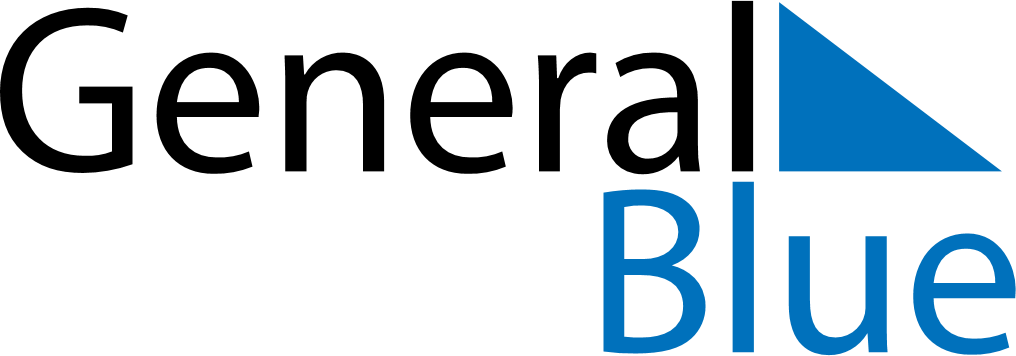 October 2018October 2018October 2018BangladeshBangladeshSundayMondayTuesdayWednesdayThursdayFridaySaturday1234567891011121314151617181920Durga Puja2122232425262728293031